中国农业工程学会会讯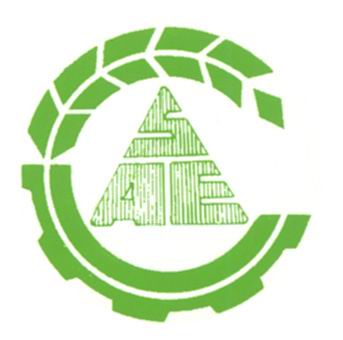 ZHONGGUO  NONGYEGONGCHENG   XUEHUI   HUIXUN2014年第2期（总第118期）                                          2014年6月30日要闻摘登第十六届中国科协年会在云南昆明隆重召开中国科协学会党建研究会成立暨学会党建工作座谈会召开2014中国科协学术建设发布会召开 学会动态2014年农业工程学科发展研讨会会议在京召开第五届中国国际现代农业博览会在京召开CIGR第18届世界大会将首次在中国召开通知公告2014 年中国设施园艺学术年会正式通知2014年“农业电气化与信息化工程与学科创新发展”学术年会会议通知编辑：中国农业工程学会秘书处      通讯地址：北京市朝阳区麦子店街41号      邮政编码：100125责任编辑：秦京光                  编辑：武耘   管小冬                      电话/传真：010-65929450        Email：hqcsae@agri.gov.cn            会讯准印证号：Z1752-9117中国农业工程学会农业水土工程专业委员会第八届学术研讨会通知关于召开“2014全国农业系统工程学术研讨会”的第一轮通知要闻摘登第十六届中国科协年会在云南昆明隆重召开十六届中国科协年会于5月24-26日在昆明隆重召开。本届年会由中国科学技术协会和云南省人民政府共同主办，以“开放、创新与产业升级”为主题，立足于“大科普、学科交叉、为举办地服务”的年会定位，聚焦云南实施创新驱动、推动经济转型和产业升级的热点焦点问题，是凝聚全国科技工作者的智慧和力量，推进创新驱动发展战略,服务云南“两强一堡”战略和国家“一带一路”战略的重要举措。整个年会共设五大板块，举办397项活动，4000余位科技工作者参加了各项活动。5月24日上午，年会开幕式在云南海埂会堂举行。中共中央政治局委员、中央组织部部长赵乐际出席开幕式并讲话，中共云南省委书记、省人大常委会主任秦光荣致欢迎词。全国政协副主席、中国科协主席韩启德，十一届全国政协副主席王志珍，中央和国务院有关部委领导同志，云南省领导，解放军有关领导同志，包括中国科学院院士、中国工程院院士在内的国内著名专家学者，来自科研、生产、教学第一线的科技工作者，包括诺贝尔奖获得者在内的国际知名科学家、海外专家学者，以及国际知名科技组织的代表共2000余人出席了大会开幕式。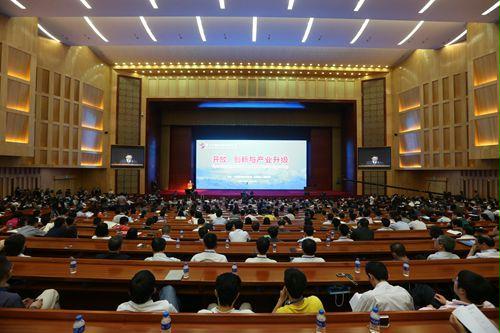 （图：开幕式现场）赵乐际在开幕式的讲话中强调，要深入学习贯彻党的十八大、十八届三中全会精神和习近平总书记系列重要讲话精神，牢固树立创新科技、服务国家、造福人民的思想，脚踏实地、攻坚克难、勇于超越，在实现中华民族伟大复兴中国梦的征程中彰显科技创新的无穷魅力，展示科技人生的无限精彩。他指出，十八届三中全会吹响了全面深化改革的新号角，开辟了科技事业发展的新空间，科技工作者施展才能、建功立业，机遇前所未有、舞台无比宽广。广大科技工作者要在实施创新驱动发展战略、服务经济社会发展中建功立业，在基础前沿、战略高技术、社会公益技术研究中勇攀高峰，在多学科、多领域交流融合中群体跃进，在推进大科普事业中积极作为。强调，科协要抓住改革机遇、服务国家战略，努力打造高端、前沿、跨学科的学术交流平台，切实加强科研诚信和科学道德建设，大力宣传举荐优秀科技团队和人才，进一步建设好科技工作者之家。开幕式上颁发了第七届周光召基金会科技奖和第十七届中国科协求是杰出青年奖等。开幕式结束后举行了大会特邀报告会，全国政协副主席、中国科协主席韩启德，中国科学院院长白春礼，中国工程院副院长谢克昌，国家新闻出版广电总局副局长邬书林，台湾珏创科技董事长、美国国家工程院院士卢超群分别作大会特邀报告。　开幕式及大会报告结束后，各项主题活动陆续开展。专题论坛是借力年会、服务云南发展的重要内容。针对云南地方服务代表性，本次年会共设立8个专题论坛。并于5月25日上午举办了云南省党政领导与院士专家座谈会，组织院士专家与云南省委、省政府领导同志进行面对面交流，为云南省跨越发展建言献策。同时，就涉及国家发展战略及全局性问题形成院士专家建议，上报党中央、国务院。科普活动着力凸显云南特色，开通了“彩云科普网”平台。该平台融合了科普新闻、科普讲座、科普影视资源、远程在线咨询、科普活动线上线下互动等功能，是年会系列科普活动的重要组成部分。年会期间，人们通过平台看到了优秀科普影视作品网络展播，欣赏了同步的科普讲座，与专家进行了远程在线交流。同时，年会期间，云南省科协组织了中国流动科技馆（7套），在云南省尚未建设科技馆的红河、丽江、普洱、楚雄、迪庆、曲靖、玉溪等地基层偏远县或县级市进行展览。35辆科普大篷车也奔赴16个州（市）、129个县开展巡展活动。与此相配套的，是全省112个科普教育基地和相关高校、科研院所、实验室和省级科普教育基地，在年会期间都免费对公众开放。学术交流是科协年会的重头戏，全国各学会、学科人才聚滇研讨，将为云南相关产业发展产生重要推动力。今年年会设立了17个学术交流分会场（包括4个国际分会场），邀请和组织在学科前沿领域的国内专家学者，围绕学科发展中的前沿交叉问题，并结合云南省重点关注的生物资源开发、生态文明建设、有色金属产业发展等方面科学问题进行交流和研讨。　今年年会的专项活动丰富多彩。无论是奋力实现中国梦报告会，还是国际科学大师论坛，平日人们难得一见的名人学者的亮相，使云南公众得以享受了一场科学盛宴。全国政协副主席、中国科协主席韩启德与大学生进行了对话交流，就当代大学生的人生观、价值观以及大学生关心的就业、科技创新等话题交换看法和意见。而备受瞩目的国际科学大师论坛上，诺贝尔奖获得者深入到云南相关高校，围绕相关学科前沿、热点问题，与高校师生进行了面对面交流，激发了广大高校师生学习科学、探究科学的热情。持续时间长达半年的“全国院士专家援滇助产业行动”也是本届年会的一大创举，围绕“产业兴省、产业强省、产业富省”的目标，4月14日，第十六届中国科协年会全国院士专家援滇行动需求发布会在北京举行，四百余项云南省在重点产业、战略性新兴产业和高原特色农业等方面急需的项目、人才、技术需求向40多家全国学会发布，年会期间真正实现项目和人才的对接。年会坚决贯彻落实中央八项规定有关要求，结合云南省实际需求，先后两次大幅度精简年会规模和活动。学术交流分会场从28个精简为17个，共精简40%；科普系列活动从10大项精简为5大项，共精简50%；专项活动从20项精简为11项，共精简45%；参会人数从10000人减少至4000人，共减少60%。同时严格执行会议标准、优化实施方案，将年会办成了一届“节约、务实、高效、安全”的科技盛会。（摘编自中国科协官网）中国科协学会党建研究会成立暨学会党建工作座谈会召开3月24日，中国科协学会党建研究会成立暨学会党建工作座谈会在中国科技会堂召开。中国科协党组书记处主要领导出席会议，中国科协党组成员、书记处书记、机关党委书记王春法出席会议并致辞，中国科协党组成员、办公厅主任吴海鹰、中国科协机关部门领导、中国科协学会党建研究会理事会成员及团体会员代表等110余人参加了会议。中央组织部二局副巡视员杨保平、中直工委组织部副部长罗建辉、全国党建研究会副秘书长刘忠群应邀出席会议。会议由中国科协机关党委常务副书记、中国科协学会党建研究会理事长王守东主持。中国科协党组书记处主要领导为中国科协学会党建研究会揭牌，并向中央组织部二局副巡视员杨保平、中直工委组织部副部长罗建辉、全国党建研究会副秘书长刘忠群颁发了“中国科协学会党建研究会特邀顾问”聘书。中国科协党组书记处主要领导说，中国科协学会党建研究会的成立，标志着科技社团从此有了专门的党建研究平台和窗口，希望研究会的同志们切实增强做好党建研究工作的责任感和使命感，努力学习贯彻习近平总书记系列重要讲话精神，坚持理论联系实际，以科学的研究方法、务实的工作作风，努力创新、大胆实践，切实解决学会党建工作中的重大理论和实践问题，多出成果、出好成果，推动学会党建工作沿着正确的方向前进，把广大科技工作者凝聚在党的周围，服务创新驱动发展战略，为实现中华民族伟大复兴的中国梦做出新贡献。王春法代表中国科协党组和机关党委致辞，对中国科协学会党建研究会成立表示热烈祝贺。要求研究会在今后的工作中，深入研究探索学会党建工作的新理论、新思路、新机制、新方法，推动学会党建工作上新水平；组织开展学会党建专题调研活动，大力宣传党中央关于党建工作的重大决定和有关要求，总结推广学会党建工作先进经验；注重加强自身建设，积极吸纳有基础、有热情的学会加入理事会；充分发挥常务理事和理事单位的作用，搭建活动平台，逐步形成上下联动、相互协同的学会党建工作格局。座谈会上，14位学会党组织代表踊跃发言，就加强学会党建的理论研究、聚焦改革服务大局、在学会工作中发挥党组织和党员作用、提高为科技工作者服务质量、加强学会党务干部队伍建设以及学会党建工作中面临的问题和困难等，谈思路、摆问题、议发展，进行深入交流，提出意见和建议。杨保平、罗建辉、刘忠群作为特邀顾问作了重要讲话，强调了中央对加强社会组织党建工作的重视，介绍了社会组织党建工作有关情况以及面临的形势和挑战，充分肯定了中国科协党组对学会党建工作的重视、学会党建工作取得的成效以及中国科协学会党建研究会成立的重要意义，希望中国科协学会党建研究会成为中国科协党组与全国学会之间的桥梁纽带，起到服务窗口、交流平台、宣传阵地的作用，切实加强对学会党建工作中面临问题和典型案例研究，推动创新，总结经验。同时表示，将对中国科协学会党建研究会工作予以大力支持和全方位的服务。2014中国科协学术建设发布会召开 4月2日，2014中国科协学术建设发布会在北京举行。中国科协党组书记处主要领导，中国科协副主席、学术与学会工作专门委员会主任、中国科学院副院长、中国科学院院士李静海，中国科协荣誉委员、学术与学会工作专门委员会委员、中国科学院院士陈运泰出席发布会。中国科协书记处书记、学术与学会工作专门委员会副主任沈爱民主持发布会。中国科协学术与学会工作专门委员会委员，来自有关国家部委的领导、参加本次学科发展专题研究的首席专家、学科发展研究报告主编及学会负责人、全国学会期刊代表及其他全国学会代表、中国科学院有关院所、部分在京重点院校、主要图书馆、出版社、40余家媒体、网站记者等共400余人出席了发布会。中国科协党组书记处主要领导强调，加强学术建设是科技社团服务科技创新的必然要求，学术交流越来越成为科技和社会活动的重要组成部分，是促进科技创新的孵化器，是培育科技创新人才的摇篮，是推动创新文化建设的有效平台。要加强学术建设，实现“三个引领”，即： 发挥独特优势，引领学科持续进步；搭建学术平台，引领学术交流繁荣；提升学术服务能力，引领学会创新发展。要进一步夯实学会发展基础和竞争实力，探索建立学会学术交流创新机制，提升学会的学术公信力和学术服务能力，增强对科技工作者的吸引力和凝聚力。要树立“学术为本”的发展理念，总结学术交流活动经验，探索学术交流活动的规律，不断提高学术交流活动质量和水平。要健全学术评价机制和学术规范，切实加强科学道德与学风建设，完善会员诚信档案，营造激励创新、鼓励冒尖、尊重个性、宽容失败的良好氛围，建设和谐学术生态。要培育专业学术服务队伍，加强学术制度建设，提供专业、规范的服务。要以学术服务能力的提升，带动学术影响力、社会公信力、会员凝聚力和自我发展能力的提升，在服务科技创新、服务政府和社会、服务科技工作者等方面发挥更大作用。李静海院士介绍了2012-2013年度学科进展情况。陈运泰院士介绍了2013年度中国科协科技期刊的发展状况。清华大学公共管理学院NGO研究所研究员何健宇介绍了中国科协所属全国学会发展状况。学会动态2014年农业工程学科发展研讨会会议在京召开2014年农业工程学科发展研讨会于6月6日在北京召开。中国工程院汪懋华院士、中国科协学会学术部刘兴平副部长、农业部科教司唐珂司长、中国科协学会学术部黄珏处长，中国农业工程学会朱明理事长，参与中国科协“2014-2015年农业工程学科发展研究报告”课题组负责人及成员，特邀专家共26人参加了会议研讨。会议由中国农业工程学会理事长朱明研究员主持，共有两大议程。第一项议程为布置2014-2015年农业工程学科发展项目工作，第二项议程为研讨农业工程学科近几年发展概况及趋势。朱明理事长首先代表学会欢迎中国科协和农业部领导的莅临,并感谢两大部委对学会工作的支持。他谈到，中国农业工程学会之前已经连续三年承担了学科发展研究项目，积累了一定的经验，2006-2007，2008-2009，2010-2011农业工程学科发展报告获得了业界的普遍认可。2011年以来，伴随着国家对农业领域的加大投入，农业工程学科科研经费大量增加，成果不断涌现，产业不断壮大，取得了新的跨越式的发展。本次学科发展研究的时限为2011年至2015年，正值国家“十二五”规划时期，希望参与项目的专家能够全面的梳理农业工程学科近五年的发展历程，总结宣传农业工程学科取得的成就，并通过项目研究的开展，搭建鼓励青年人才上升的渠道。希望学会同仁们能再接再厉，出色的完成本次的研究项目，写出新意，写出水平。中国科协刘兴平副部长致辞。他指出：学科发展研究项目是中国科协学术交流平台的重要组成部分。农业工程学会之前撰写学科发展报告均受到好评,希望2014-2015年度学科发展研究项目能够延续以往的编写水准，出色的完成撰写研究工作。他强调，在项目执行过程中一定要充分发挥专家的研究作用及学会的组织、协调、保障作用，做到全面、新颖、客观和规范运作四个方面，即：学科发展报告的内容应是经本领域专家充分交流研讨会形成的共识，能够反映近几年本学科的发展总体全貌，年度数据要新并重点突出，避免长篇赘述，同时要严格按照项目管理办法开展工作，按照时间节点保质保量的完成任务。中国科协学会学术部黄珏处长就项目的具体操作问题进行了说明。她强调，本次项目周期更改为两年，要根据调整后的日期确定具体的工作安排，撰写过程中一定要注意结构的固定，观点的协调及数据的新颖。学会副理事长赵春江及秘书长管小冬部署了2014-2015年农业工程学科发展研究项目的工作任务。赵春江副理事长强调，专题报告是综合报告的基础，要高质量的完成专题报告的撰写工作。各撰写组要严格按照时间节点来安排研究进度，在研究过程中一定要有数据支撑并保证其真实准确性，在数据的搜集过程中，要注明其来源。本次学科发展研究将继续面向全国农业工程学科相关机构开展数据调查，希望各所属单位给予支持，及时反馈调查信息。管小冬秘书长感谢中国科协、农业部及挂靠单位一直以来对学会工作的支持，学会秘书处也将全面做好组织、协调、保障工作，保证项目的顺利运行。与会专家就本次学科发展研究的数据调查表的设置进行了讨论，提出了修改意见和建议，并补充完善了调查表发放单位的清单。会议第二阶段，中国工程院汪懋华院士及参与本次学科发展研究的专家分别就各自研究领域进行了报告交流。汪懋华院士作了题为“提升农业工程学科创新发展的战略思考”的主旨报告，报告详细回顾了农业工程学科与科技创新发展战略研究取得的良好进展，并分析了在新的历史背景下农业工程学科发展的趋势及重点研究领域，强调要注重创新型农业工程科技人才的培养。希望广大农业工程科技工作者，要着眼于满足分阶段实现我国农业农村经济社会发展及建设创新型国家的重大战略需求，紧密结合中国实际，围绕保障粮食和主要农产品和食物安全、对影响我国农业可持续发展、影响食物安全的重大科技问题加强科技自主创新研究，提出农业工程科技支撑与促进转变农业发展方式、调整农业农村经济结构、提高农业工程科技支撑能力的新思路，针对制约农业农村发展的工程科技瓶颈问题提出解决方案。将农业工程科技与农村农业发展研究紧密联系起来，促进中国工程科技更好地服务于国家经济社会发展，为建设创新国家和保障国家安全提供强力支持。2014-2015年农业工程学科发展研究报告首席科学家、农产品加工过程与农业工程系统与集成组负责人朱明研究员，综合组组长赵春江研究员，成员应义斌教授及各专题组负责人—农业机械化工程组李洪文、农业水土工程组杜太生副教授、农业生物环境工程组（畜牧工程）李保明教授、农业生物环境工程组（设施园艺）杨其长教授、农村能源工程组赵立欣研究员、农业电气化与自动化、信息化组杜松怀教授和土地利用工程组组长郧文聚研究员分别就本专题研究领域近几年的学科发展进行了报告交流，并就热点领域进行了探讨。本次会议是2014-2015年农业工程学科发展研究项目启动会，会议确定了编写大纲并部署了下一步工作，交流了各领域近几年的学科进展，为项目的顺利实施提供了保证。第五届中国国际现代农业博览会在京召开第五届中国国际现代农业博览会于4月19-21日在京成功召开，由中国农业工程学会、中国农业国际合作促进会、中国国际贸易促进委员会贸易推广交流中心联合主办，世信朗普国际展览（北京）有限公司承办。开幕式上，中国农业国际合作促进会会长翟虎渠，四川省副省长甘霖，中国农业工程学会理事长、农业部规划设计研究院院长朱明分别致辞。农业部科教司司长唐珂、畜牧司司长王智才、农机化司司长李伟国等政府相关部门领导出席了开幕式。最后，唐珂司长宣布“第五届中国国际现代农业展览会、2014北京国际优质农产品展示交易会暨川货全国行·北京站”开幕，翟虎渠会长、甘霖副省长、唐珂司长、王智才司长、李伟国司长以及朱明理事长共同按下启动球，第五届中国国际现代农业博览会正式开幕。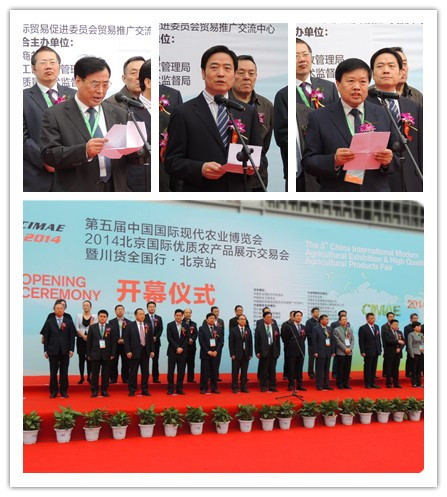 此次农博会分为农业高新技术和优质农产品两个版块。农业高新技术版块包括节水灌溉、农用航空、农业信息化、新型肥料、农村新能源等五大种类，充分体现我国农业现代化向集约化蓬勃发展的趋势。优质农产品则包括了山珍、果蔬、类肉、茶、酒、调味品、米面粮油及水产品等多个种类。通过实物、沙盘、视频、人员讲解、媒体采访、产品印刷宣传资料等多种方式展示推介我国农业现代化发展最新成果及各类特色优质农产品。为提高农民科学素质，服务现代农业发展，贯彻《全民科学素质行动纲要》计划，中国农业工程学会紧紧围绕国家经济社会发展需要，围绕发展现代农业和社会主义新农村建设需要这一基本原则，在展览会期间宣传普及科技知识，通过34块展板，集中展示2011-2013年农业工程学科各分支领域的成果和热点难点问题；为观众展播可通过网络、DVD、手机等多种方式播放的节水灌溉智能控制技术、精准农业机械技术、沼气工程等6部现代农业科普动漫片，并首次增加了互动式体验活动，寓教于乐，吸引了国内外公众参观，激发公众对现代农业的兴趣，增强对现代农业技术的理解和应用。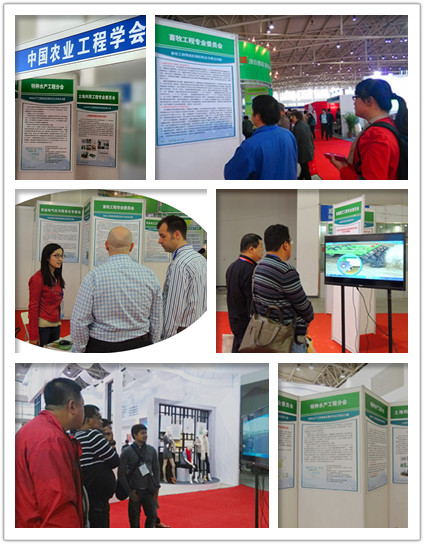 本届农博会注重展研结合，举办了农业精确灌溉、现代都市农业高层等主题论坛，来自中国农业大学、中国灌溉排水发展中心、中国民营科技促进会、以色列NAADANNAIN等单位专家学者就先进灌溉模式、智能灌溉控制系统及国内外都市农业、休闲农业、农业物联网技术应用等行业发展热点话题展开研讨交流，为相关产业发展提供专业权威的观点和意见。展览会期间同期举办农副产品推介洽谈会、农业高新技术推介活动。利用三天时间成功举办“川货全国行·北京站”洽谈推介活动，8场优质农产品一对一或专场，1场新技术、新产品推介会，1场优质农产品进京签约仪式；旨在促进优质农副产品多渠道、组织化营销，引领高新技术行业发展方向。本届农博会得到了中央电视台、中央人民广播电台、北京电视台、新华网、中国网、千龙网、中国经济网、中国企业报、国际商报网、第一财经、腾讯、新浪、中新网等党政、门户类权威媒体及中国农业网、农博网、盛世金农、中国直升机网、中国农村科技等业内主流媒体共计一百多家媒体参与对博览会的报道和宣传。中国农业工程学会理事长朱明应邀接受了中央人民广播电台中国乡村之声采访。本次展览规模达1.5万平米，参展企业愈400家，共计21480人次参观了本次农博会，展会规模、参展人次再创历史新记录。至此，中国国际现代农业博览会已成功举办五届。农博会秉承现代农业集约化、规模化、专业化、组织化和社会化的发展方向，将产、学、研、用、管、媒紧密融合为一体，充分突出展会的科技性、专业性和行业盛会的特质，聚集行业优势资源，在传承中力求创新，打造国际化、多元化和专业化的综合交流展示平台，为现代农业发展贡献力量。CIGR第18届世界大会将首次在中国召开2014年5月17日，国际农业与生物系统工程学会（CIGR）第18届世界大会（以下简称“大会”）组委会在中国农机院召开了第一次新闻发布会，CIGR现任主席孙大文教授，中国工程院院士、中国农业机械学会理事长、中国农业工程学会常务副理事长、华南农业大学罗锡文教授，中国农业工程学会副理事长、中国农业机械化科学研究院（以下简称“中国农机院”）院长李树君研究员，中国农业工程学会理事长、农业部规划设计研究院院长朱明研究员，中国农业工程学会副理事长、中国农业大学工学院院长韩鲁佳教授出席发布会，分别介绍了大会的相关情况。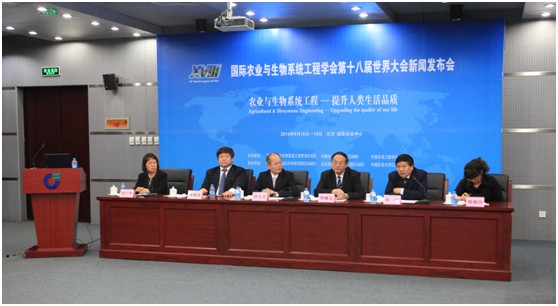 将于9月16-19日在北京召开的CIGR第18届世界大会由CIGR、中国农业机械学会、中国农业工程学会共同主办，中国农机院、农业部规划设计研究院与中国农业大学共同承办的，CIGR世界大会是CIGR最高学术会议，每4年举办1届，自1930年至今已举办了17届，素有国际农业与生物系统工程界的“奥林匹克”之称，2014年将首次在中国北京召开。届时，来自全球59个国家的近2000名专家学者和企业家将汇聚北京，共同探讨利用农业与生物系统工程的先进科研成果提升人类生活品质。孙大文教授详细介绍了CIGR的基本情况，他指出CIGR是全球农业与生物系统工程领域规模最大，学术地位最高的国际学术机构。中国自1988年加入CIGR以来，积极参加CIGR组织的各项学术会议及活动，于2004年在北京举办了CIGR第一届世界大会的中间国际会议，始开CIGR中间国际会议的先河，中国的一大批专家学者在CIGR及CIGR各分会中担任重要职务，积极工作，推动了CIGR在全球的学术影响力。此次，将于北京举办的CIGR最高级别学术会议--CIGR第18届世界大会，不但是首次在中国召开，也是首次在亚洲召开，对农业大洲-亚洲各国的农业发展与推动具有极其重要的意义。罗锡文院士介绍，即将召开的CIGR第18届世界大会将就资源与环境的可持续发展、农业增长与节约、农业信息化与工业文明的普及、农业经营模式探索等议题进行探讨。本次大会的召开，无疑将促进越来越多的国内优秀的专家学者、科研人员广泛参与到国际学术交流与合作中，进一步加快我国农业与生物系统工程的发展进程，提高了国际知名度，扩大我国在国际组织中的话语权。据李树君研究员介绍，中国的农业工程国际化之路起步于上世纪80年代，汪懋华院士、高元恩和张际先为代表的老一辈科学家带领中国农业工程迈出了国际化的第一步。1998年，李树君代表中国参加在摩洛哥举办的CIGR第14届世界大会，第一次提出，CIGR世界大会能否由中国举办。在中国科学家的不断努力下，2004年的世界大会中间国际会议来到北京。在中国农机院、农业部规划设计研究院和中国农业大学的共同努力下，中国成功举办了2004年CIGR世界大会中间国际会议，中国农机院的组织服务工作得到了CIGR的充分肯定，为承办世界大会正式会议奠定了基础。2006年9月，在德国波恩召开的CIGR的常务理事会上，我国正式申办2014年CIGR第18届世界大会，获得成功。中国农业工程学会理事长、农业部规划设计研究院长朱明研究员就“建设和推进我国农业现代化的关键点”，回答记者提问时指出，“当前，现代农业建设面临着一系列基础性、全局性、战略性的重大问题，需要整体谋划、深入研究，积极探索，有效解决。我国现代农业建设仍缺乏科学的统筹和统一的顶层设计，现有政策的整体性、系统性、协同性仍不完善，政府推动建设的重点和边界仍不明晰，现代农业建设的切入点和着力点仍不突出。解决这些问题迫切需要在全局上系统进行顶层设计，研究建设路径，提出现代农业建设的新思路、新方法和和新举措，提供有效的整体解决方案和可行的政策建议。”本次发布会取得了圆满成功，来自新华社、人民日报、中央电视台新闻中心、新浪农业等20家媒体参会，并在会后进行了集中报道。通知公告2014 年中国设施园艺学术年会正式通知由中国农业工程学会设施园艺工程专业委员会、中国园艺学会设施园艺分会、国家大宗蔬菜产业技术体系共同主办，新疆农业科学院、新疆农业大学承办，多家单位协办的2014中国设施园艺学术年会，定于 2014 年7 月 25—28 日在新疆乌鲁木齐市召开。本次盛会将围绕设施园艺工程装备与技术、环境调控、高效栽培等领域的关键热 点问题举行专题报告、论文交流与实地参观考察，共同探讨我国设施园艺产业发展大计。现将有关事项通知如下。一、会议交流内容1、设施园艺工程装备与技术，包括：设施结构优化与配套装备开发，温室覆盖材料（保温、耐寒）开发、温室节能新技术与新能源利用，多功能、小型化、实用型设施专用设备等；2、设施园艺作物高效安全栽培技术，包括水肥高效利用、温光高效利用的株型调控技术等；3、温室环境控制与数字化管理技术，设施作物与设施环境模拟模型；4、非耕地日光温室建造技术、非耕地设施作物专用新品种及其安全、优质、高效 产业化生产技术；5、工厂化育苗技术与设备。二、参加人员中国农业工程学会设施园艺工程专业委员会委员、中国园艺学会设施园艺分会理事、国家大宗蔬菜产业技术体系专家以及论文代表和从事与设施园艺有关的科研、教 学、生产、企业、管理、技术推广等人员。三、会议时间与地点1、会议时间：2014 年 7 月 25 日—28 日2、会议地点：新疆乌鲁木齐市翼龙大酒店（地址：乌鲁木齐市沙依巴克区克拉玛依西街630 号，电话：0991-8777788）    四、会务组联系方式：    马彩雯(0991－4550053，15999101958，xjmcw2010@sina.com)    张彩虹（13565822531，rainbowking1125@sina.com）    于秀针（18935922981，yxzshz@126.com）    传真：0991-45001742014年“农业电气化与信息化工程与学科创新发展”学术年会会议通知    2014年“农业电气化与信息化工程与学科创新发展”学术年会将于8月2-6日在甘肃兰州举行，甘肃农业大学承办。会议日程如下：     会议费及食宿费:    （1）会议注册费参会教师每人1000元；学生每人400元（提交论文者免注册费）。    （2）论文版面费  300元/篇。    （3）会议食宿费    会议住宿费为单间、标准间380元/天。会议期间，食宿自理。    报到路线：1兰州火车站：乘1路公交车-终点站兰州西站；换乘BRT快速公交-费家营站下车； 再换乘156路到兰州国泰安宁大酒店。 从兰州火车站乘出租车直达约五十元。    2兰州中川机场：乘机场大巴至终点站（东方大酒店）30元，再换乘出租车-兰州国泰安宁大酒店约50元。从中川机场乘出租车到国泰安宁大酒店约50分钟，约120元。    联系方式:   李晓丽：0931-7631207，13893146143           李红岭：15294197331  中国农业工程学会农业水土工程专业委员会第八届学术研讨会通知    中国农业工程学会农业水土工程专业委员会第八届学术研讨会将于 2014 年 8月 15-17 日在河南省新乡市召开。会议第一轮通知发出后，得到了 50 余家大专院校及科研单位的积极响应，会议秘书处共收到参会论文 200 余篇，经组织专家评审筛选后的论文将推荐到《灌溉排水学报》正刊发表，其余论文拟在《灌溉排水学报》2014 年增刊上发表，均在会前出版。还将评选优秀青年学术论文奖（其中 10 篇为青年科技工作者，10 篇为研究生），并在闭幕式上颁奖。    现将会议有关事项通知如下：一、会议主题    1、作物高效用水理论与技术    2、现代节水灌溉技术与装备    3、农业水土资源安全持续利用    4、农业涝渍灾害防控理论与技术    5、农业水政策及管理运行机制二、会议主办单位    中国农业工程学会农业水土工程专业委员会三、会议承办单位    中国农业科学院农田灌溉研究所四、会议协办单位    河南省科学技术协会、河南省科技厅、河南省水利厅、河南省农业厅、河南省节水农业重点实验室、农业部作物需水与调控重点实验室五、会议组织委员会    名誉主席：朱  明、徐  辉、张代民、薛豫宛、谷来勋    主    席：段爱旺    副 主 席：韩振中、黄介生、张展羽、杨培岭、马孝义、李益农、何俊仕              程吉林、付  强、王  栋、李斌成、聂相田、齐学斌、周子奎    委    员：刘福胜、龚爱民、成自勇、何新林、叶含春、孙书洪、吕谋超              高  峰、司振江、张江辉、李元红、杜贞栋、程满金、杜  历              李云开、孟维忠、尚学灵、吴  瑕、王士武、钱一超、徐公民              刘  开、凌贤宗、路振广、胡笑涛、王和洲、冯世友、翟国亮              周新国、李金山、樊向阳、佟  玲六、会议学术委员会    名誉主席：汪懋华、李佩成、茆 智、雷志栋、罗锡文    主    席：康绍忠    副 主 席：杨金忠、袁寿其、吴普特、许 迪、李远华、黄修桥、尹飞虎  康跃虎、黄冠华    委    员: (按姓氏汉语拼音排列)              蔡焕杰、陈  菁、迟道才、崔远来、杜太生、费良军、冯绍元              龚道枝、龚时宏、郭相平、郭宗楼、韩会玲、虎胆•吐马尔白              霍再林、雷廷武、李  红、李  靖、李光永、李久生、李伏生              李就好、李明思、李万红、刘海军、刘洪禄、刘学军、刘  钰              尚松浩、邵东国、施炯林、史海滨、史良胜、苏德荣、孙景生              孙西欢、田军仓、王景雷、王全九、王铁良、王修贵、王仰仁              文  俊、伍靖伟、吴景社、徐建新、徐俊增、杨路华、于  健              俞双恩、袁  群、张宝忠、张建丰、张建华、张庆华、张仁铎              张喜英、张忠学、郑旭荣、周明耀、左  强七、秘书组    秘 书 长：吕谋超    副秘书长：高  峰、沈菊艳、杜太生、胡笑涛、王景雷    秘    书：佟  玲、张寄阳、范永申、冯俊杰、刘  浩、李  平、李彩霞  杨慎骄、              邓  忠、丁日升、李东伟、刘春成、陆红娜八、会议时间及地点    会议时间：8 月 15 日—8 月 17 日（8 月 15 日报到）。    会议地点：河南省新乡市国际饭店 （http://www.xxihotel.com/）    报到地点：河南省新乡市国际饭店 贵宾楼大厅    乘车方式：    飞机：新郑国际机场乘坐机场大巴可直接到达新乡国际饭店。（直接乘坐出租车约 320 元左右）。    火车：新乡火车站可乘坐 5 路、6 路、55 路，到起重设备厂站下车，回转西行100m 即可到达国际饭店。（直接乘坐出租车约 10 元左右）。新乡高铁站可乘坐 56 路车到汽车东站下车，沿金穗大道西行 800m 到达国际饭店。（直接乘坐出租车 30 元左右）。九、会议议程    8 月 15 日  报到    8 月 16 日  8:30-12:00，开幕式、大会特邀主题报告；14:00-18:00，大会分组报告；20:00-22:00，中国农业工程学会农业水土工程专业委员会换届选举会议    8 月 17 日  8:30-12:00，大会分组报告、分组讨论，形成会议纪要；14:00-18:00，中国农业科学院新乡综合实验基地及人民胜利渠灌区考察。十、会务费用    会议期间食宿统一安排，会议注册费普通代表 800 元/人，学生代表 500 元/人；    住宿费用自理（四星级标间 380 元/天，普通标间 360 元/天或 240 元/天）。十一、联系方式    河南省新乡市 中国农业科学院农田灌溉研究所（邮编：453002）    联系人：李东伟 Tel：(O) 0373-3393096，(M) 18240696109，                   E-mail：nyst2014@163.com；            刘春成 Tel：(O) 0373-3393346，(M) 18749192085，                   E-mail：nyst2014@163.com关于召开“2014全国农业系统工程学术研讨会”的第一轮通知为了总结交流我国农业系统工程科学研究与教学等方面的成果，拟于2014年8月29－31日在哈尔滨召开“全国农业系统工程学术研讨会”。就相关事宜通知如下：一、主办单位中国农业工程学会农业系统工程专业委员会中国系统工程学会农业系统工程专业委员会二、承办单位东北农业大学三、协办单位黑龙江省农业工程学会东北农业大学工程学院四、主要议题（一）学术交流本次会议学术交流主要议题如下：1、系统工程理论、方法及应用；2、管理信息系统、专家系统与决策支持系统；3、社会主义新农村建设问题研究；4、区域或行业发展战略与规划；5、农业系统分析评价与优化；（二）学科建设与教材建设1、学科建设2、教材建设（三）召开中国农业工程学会农业系统工程专业委员会新一届会议四、会议日程2014全国农业系统工程学术研讨会日程初步安排如下：8月29日   9:00--22:00  报到   20:00—21:00  预备会议8月30日   8:30—10:00  开幕   10:15—11:30  大会主题报告                11:30         午餐  13:30—17:00  分组学术交流8月31日   8:30—10:30  学术交流、教材建设会议                10:45—11:30  闭幕式8月31日下午  旅游参观五、会议征文围绕上述议题现征集学术论文。本次研讨会出版论文集并评选优秀学术论文，会议论文入选“中国重要会议论文全文数据库（CPCD），优秀学术论文颁发证书。论文作者务必于2014年8月10日前将论文电子稿寄至会议电子信箱。具体撰写要求详见附件一。六、会费与会人员收取会务费1000元，学生每人收取会务费500元（凭学生证），食宿费自理。八、联系方式王福林：0451－55191462  13054284728乔金友：0451－55190916  13796637067王丽丽：0451－55190584  13796026509联系地址：哈尔滨市香坊区木材街59号  东北农业大学工程学院(150030)Emaill：nyxtgc@163.com日期时间/地点内容/议程负责/主持人8月2日早8:30～晚22:00会议报到、注册接待组8月2日20:00～21:00年会组委会会议：每个单位1-2名代表参加杨仁刚8月3日7:00～8:00早餐后勤组8月3日08:00参会代表前往大会会场会场组8月3日08:30～9:00开幕式郁继华8月3日08:30～9:00领导/专家致词、讲话郁继华8月3日09:00～9:30合影、茶歇赵武云王卫红8月3日09:30～11:50大会报告8月3日09:30～10:10 汪懋华 院 士高晓阳8月3日10:10～10:40 朱明  理事长高晓阳8月3日10:40～11:10 罗锡文 院 士高晓阳8月3日11:10～11:40杨仁刚 主任委员高晓阳8月3日12:00～13:00午餐、休息后勤组8月3日13：40参会代表前往大会会场会场组8月3日14:00～15:30农业电气化与信息化工程与学科创新发展论坛（张长利、李萍萍、朴在林、张小超、盛万兴、高万林、王应宽等专家）主席杨仁刚8月3日15:30～16:00茶歇会场组8月3日16:00～17:30农业电气化与信息化工程与学科创新发展论坛（毛罕平、赵春江、何东健、彭彦昆、何勇、刘成良、杜松怀等专家）主席朴在林8月3日18:00～19:30晚  餐会务组